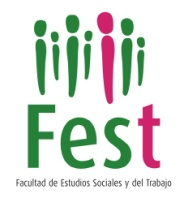 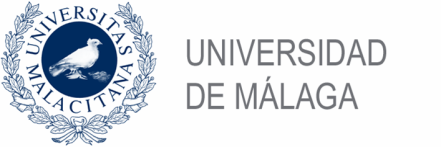 SOLICITUD PARA PARTICIPAR EN EL PROGRAMA DE VOLUNTARIADO DE INVESTIGACIÓN (ESTUDIANTES)Nombre y apellidos: DNI: Grado y curso: Teléfono: E‐mail: Proyecto/s de investigación en el que quiere participar: Grado de interés por el proyecto: Fecha y firma: No olvide registrar esta solicitud en la Secretaría del centro.